Your recent request for information is replicated below, together with our response.- Total Number of Duty Hours carried out by Special Constables serving in each Divisional Area of Police Scotland as at 31st March in each of 2019, 2020, 2021, 2022 and 2023.A breakdown of the number of Special Constables in each Divisional area of Police Scotland in financial year ending 31st March 2023 carrying out duty hours in the annual ranges as specified below:0 Hours recorded (inactive)<20 hours, 20-96 hours, 96-180 hours, 180-300 hours, 300-400 hours, 400-500 hours500-600 hours and >600 hoursHours are given for financial year which spans 1 April - 31 March.The duty hours completed includes Non Ops Hours & Ops Hours.  Times have been rounded to give full hours.Please note that the data shows entries for 370 special constables, however I can advise you that this includes 3 which completed hours across 2 different divisions.Please note that the report which provides the duty hours only records for special constables who have completed hours.  As of 31 March 2023 there were 409 special constables within Police Scotland. The data will not account for those who have left the force or did not complete any hours.  As such each special constable both current and those who left in 2022/23 would have to be crossed referred with the data shown to establish those who did not complete any hours in the last financial year. Therefore Section 16(4) of the Freedom of Information (Scotland) Act 2002 where Section 12(1) of the Act (Excessive Cost of Compliance) has been applied, this represents a refusal notice for the information sought.If you require any further assistance please contact us quoting the reference above.You can request a review of this response within the next 40 working days by email or by letter (Information Management - FOI, Police Scotland, Clyde Gateway, 2 French Street, Dalmarnock, G40 4EH).  Requests must include the reason for your dissatisfaction.If you remain dissatisfied following our review response, you can appeal to the Office of the Scottish Information Commissioner (OSIC) within 6 months - online, by email or by letter (OSIC, Kinburn Castle, Doubledykes Road, St Andrews, KY16 9DS).Following an OSIC appeal, you can appeal to the Court of Session on a point of law only. This response will be added to our Disclosure Log in seven days' time.Every effort has been taken to ensure our response is as accessible as possible. If you require this response to be provided in an alternative format, please let us know.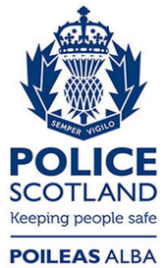 Freedom of Information ResponseOur reference:  FOI 23-2557Responded to:  26 October 2023Division2018/192019/202020/212021/222022/23A (North East)76208509123101052810352D (Tayside)13061108261183072926508N (Highlands & Islands)95388228951088029076C (Forth Valley)58255547524336814132E (Edinburgh)75635622919361546201J (The Lothians & Scottish Borders)53214711783861444928P (Fife)56194787590563103802G (Greater Glasgow)61863992622147742151K (Renfrewshire & Inverclyde)359617051663755853L (Argyll & West Dunbartonshire)1675214633061317997Q (Lanarkshire)33153736684654012695U (Ayrshire)48264119563748854313V (Dumfries & Galloway)41112414331923631374Corporate Services 0022434Operational Support 43863787513051725Specialist Crime 4841361100811231316Division<2020-9696-180180-300300-400400-500500-600>600A (North East)101916104421D (Tayside)5146133101N (Highlands & Islands)688132403C (Forth Valley)363141000E (Edinburgh)4135121002J (The Lothians & Scottish Borders)36773020P (Fife)25292100G (Greater Glasgow)44232100K (Renfrewshire & Inverclyde)00410000L (Argyll & West Dunbartonshire)43130000Q (Lanarkshire)15280100U (Ayrshire)231113001V (Dumfries & Galloway)17221000Corporate Services 01000000Operational Support 21540000Specialist Crime 02330000Total479767113221248